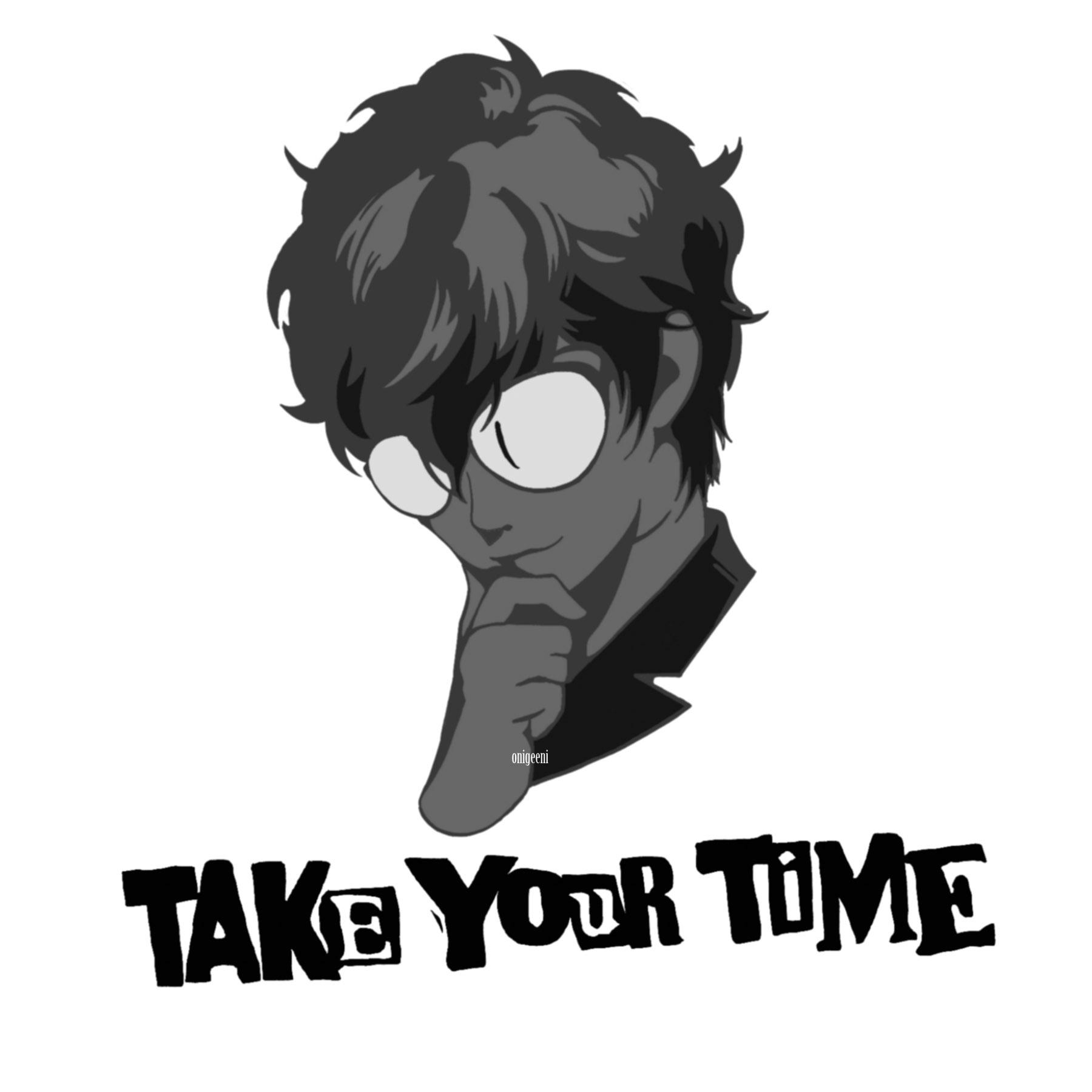 [ENG] Fill in the gaps with one of the connectors to the right. Some can be repeated.
[ESP] Llena los espacios con uno de los conectores a la derecha. Algunos pueden ser repetidos.
She does her best at work, ____________________ most of her workmates are very lazy._____________________ her salary was so high, she bought a new car every year.____________________ does telework increase productivity, _________________ it _____________ cuts the costs of commuting every day.__________________ the position you applied for has been filled, we are going to keep your CV for future reference.Some professionals post their work on the Net, ______________ people all over the world can have access to it._________________ I had a lot of money, I wouldn’t invest in this country now.__________________ she starts coming on time, she will be fired.She wanted to apply for a job in Australia, ___________________ she studied English hard.____________________ he was very tired, he stayed in his office till late to finish his work.Applicants for this job should speak at least two other European languages _________________ German.She refused the job _____________________ the payment wasn´t satisfactory.She arrives early every day, _______________ help her coworkers.______________________ being late, he was able to finish his work in time.____________________ the rise of unemployment, families have worse living conditions.Some employers believe in incentive schemes, ________________________ they want their employees to be more productive.Our company is doing well. _________________ we aren´t going to expand, ________________ the economic crisis we are facing.Taxes have gone up every year, ___________________ our salaries have gone down._______________________ our company is expanding we have to hire more workers.We are interested _____________________ in costs __________________ in the competition.You can have a day off, ____________________ you finish all the work you have to do this week.______________________ Michael arrives late for a meeting, his boss will be angry.Take my car to work, _______________________ there is a strike on public transport.He ___________________ studies _______________________ looks for a job. He wants to go on living on his parents’ expenses.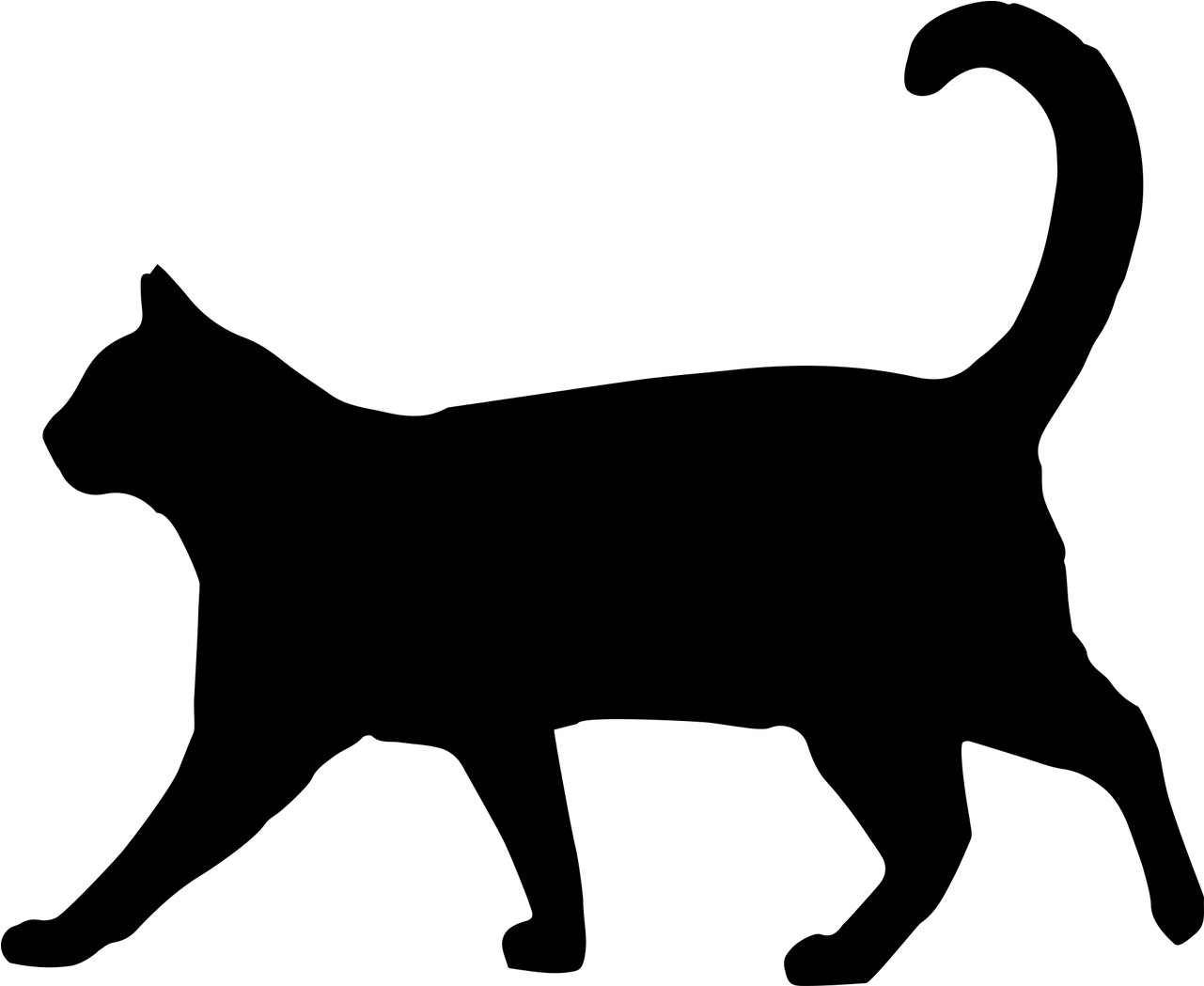 OA3 (Conocimiento del Inglés para comprender y producir). Utilizar su conocimiento del inglés en la comprensión y producción de textos orales y escritos breves y claros, con el fin de construir una postura personal crítica en contextos relacionados con sus intereses e inquietudes.